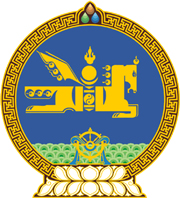 МОНГОЛ УЛСЫН ХУУЛЬ2023 оны 11 сарын 10 өдөр                                                                  Төрийн ордон, Улаанбаатар хотАВЛИГЫН ЭСРЭГ ХУУЛЬД ӨӨРЧЛӨЛТ    ОРУУЛАХ ТУХАЙ1 дүгээр зүйл.Авлигын эсрэг хуулийн 30 дугаар зүйлийн 30.9 дэх хэсгийг доор дурдсанаар өөрчлөн найруулсугай: “30.9.Авлигатай тэмцэх газарт гүйцэтгэх ажилтан, мөрдөгч, нууцалбал зохих албаны ажилтнаар ажилласан хугацааг цэргийн алба хаасан хугацаанд тооцох бөгөөд уг албан тушаалд ажилласан 1 жилийг 1 жил 3 сараар дүйцүүлэн тооцно.”2 дугаар зүйл.Энэ хуулийг 2024 оны 01 дүгээр сарын 01-ний өдрөөс эхлэн дагаж мөрдөнө. МОНГОЛ УЛСЫН ИХХУРЛЫН ДЭД ДАРГА 				Л.МӨНХБААТАР